Dzień dobry w środę, w Światowy Dzień Ziemi!Zacznijmy dzisiaj od opowieści ruchowej „W lesie”.Dzieci słuchają opowiadania i ilustrują jego treść za pomocą ruchu:Wyruszamy na wycieczkę do lasu. Wkładamy odpowiednie ubranie (dzieci naśladują ubieranie się), zabieramy ze sobą suchy prowiant i coś do picia. W trosce czystość powietrza pojedziemy do lasu rowerami (kładą się na plecach, unoszą nogi i pedałują w powietrzu).Wyjeżdżamy z miasta i skręcamy w polną drogę. Czujemy zapach kwiatów (wykonują kilka głębokich wdechów nosem), które rosną dookoła. Wysoko słychać śpiew skowronka (wyciągają głowy do góry). Dojeżdżamy do skraju lasu. Tu zostawimy nasze rowery (dzieci wstają). Dalej pójdziemy pieszo, ostrożnie stawiając kroki, by nie niszczyć roślin (idą, robiąc duże kroki i wysoko unosząc kolana). Przeskakujemy przez wąski strumyk (przeskakują niewidoczną przeszkodę). Spacerujemy ostrożnie po świeżej trawie na polance. Przechodzimy po pniu (idą, stawiając jedna stopę przed drugą). Wracamy nad skraj lasu, wsiadamy na rowery, wracamy do domu (kładą się na plecach, unoszą nogi i pedałują w powietrzu). Zabawy guzikami.Dzieci dostają po 10 guzików. Liczymy je (oczywiście każde dziecko w swoim zakresie).Układamy dowolną postać z guzików, wymyślamy dla niej nazwę.Segregowanie guzików pod względem kształtu.Czym różnią się guziki? Dzieci segregują guziki na te w kształcie koła, na kwadratowe lub wielkości.Segregowanie guzików pod względem dziurek.Segregują na te, które maja dwie lub cztery dziurki.Wyszukiwanie guzików mających dwie cechy (np. są w kształcie koła i mają cztery dziurki)Oczywiście za każdym razem możemy poprosić dzieci, aby guziki przeliczyły. Zabawa „Liście wiosną”. Dzieci wyobrażają sobie, że są liśćmi. Dostają wycięte z zielonego papieru liście. Dmuchamy na liście trzymane w dłoniach.Wymyślamy odpowiedzi na pytania – o czym mogłyby rozmawiać liście, gdyby potrafiły mówić, czy lubią, gdy wiatr nimi porusza.W Światowym Dniu Ziemi proponuję wykonanie motyla. Potrzebna będzie do tej pracy rolka z papieru toaletowego ale również papier kolorowy, cekiny, ozdoby, farby. Szczegółowy opis znajduje się pod linkiem, natomiast przykładowy efekt końcowy poniżej. Jednak zanim przejdziemy do pracy proponuję wysłuchać kilku ciekawostek na temat motyli. Motyle to owady zwane łuskoskrzydłymi. Dzielimy je ze względu na : wygląd, porę lotu (motyle dzienne, ćmy) oraz wielkość (mniejsze, większe). Jest to druga pod względem liczebności grupa owadów. Ciało motyla jest zbudowane z trzech części; głowy, tułowia, odwłoka. Na głowie znajdują się: para oczu, para czułków oraz ssący aparat gębowy. Większość motyli odżywia się nektarem kwiatowym. Na czułkach znajdują się receptory zapachu oraz narządy słuchu i równowagi, wychwytujące drgania powietrza. Tułów składa się z trzech segmentów. Na nim znajdują się trzy pary odnóży oraz dwie pary skrzydeł. Skrzydła są pokryte drobnymi łuskami. http://maluchwdomu.pl/2015/05/owady-z-rolek-papieru.htmlZapraszam dzisiaj również do kolorowanek.  Życzę wesołej zabawy!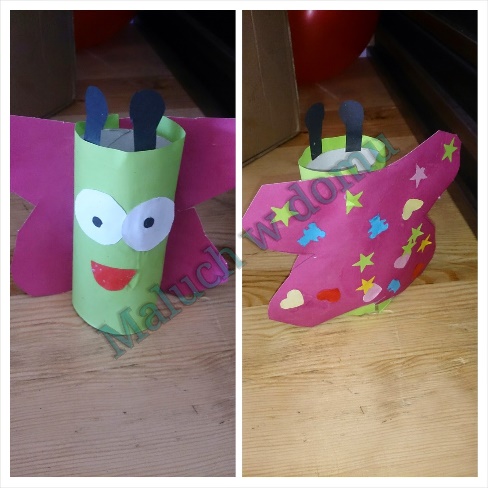 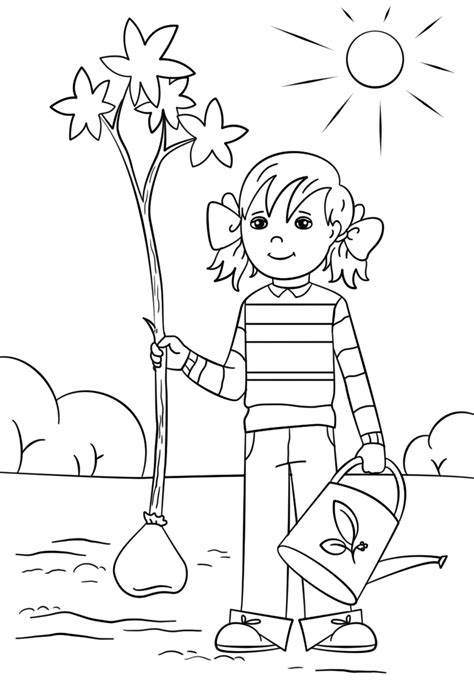 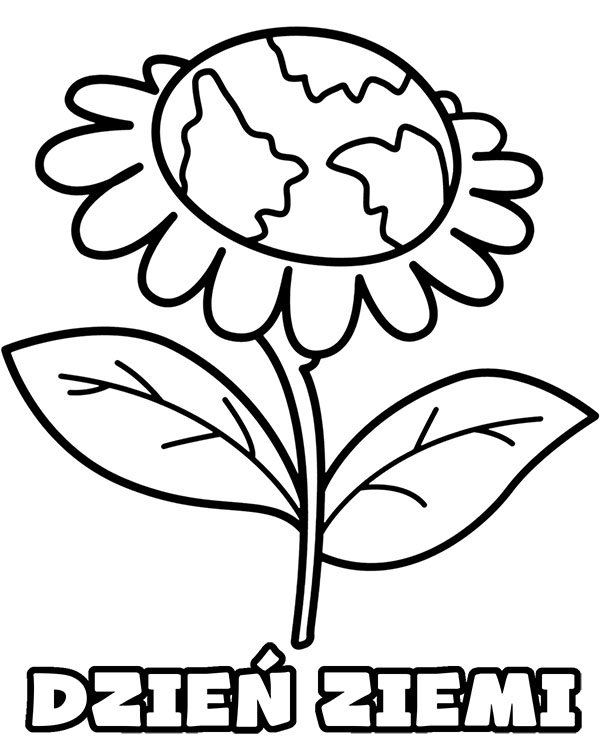 